ALL SAINTS C.E. (V.C.) FIRST SCHOOL & BUSY BEES PRE-SCHOOL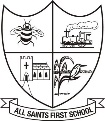 Parental Agreement for School/Setting to Administer MedicineDear Headteacher,I request that _______________________________________________________________(Full name of Pupil) be given the following medicine(s) while at school:Any other instructions ______________________________________________________________________________________________________________________________________________________________________The above information is, to the best of my knowledge, accurate at the time of writing and I give consent to school/setting staff administering medicine in accordance with the school/setting policy. I will inform the school/setting immediately, in writing, if there is any change in dosage or frequency of the medication or if the medicine is stopped. Parent’s signature: ___________________________ Print Name: ________________________ Note: Medicines must be in the original container as dispensed by the pharmacy The school/setting will not give your child medicine unless you complete and sign this form.If more than one medicine is to be given a separate form should be completed for each one. The Governors and Headteacher reserve the right to withdraw this service.Date Child’s NameClassDaytime contact number of parentName of MedicineExpiry DateDose to be givenTime(s) of day to be givenDuration of course